Муниципальное бюджетное дошкольное образовательное учреждение - детский сад № 16 ст.ЛуковскойСЦЕНАРИЙ Физкультурного досуга«Снежные старты с Метелицей»для  детей старших групп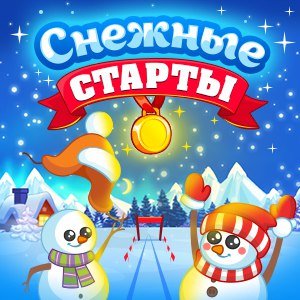                   Составил:                                                             Инструктор по физической культуре                                              МБДОУ № 16 ст.Луковской                                                       Книжникова Татьяна НиколаевнаЗадачи:1. Привить детям любовь к спорту и физкультуре;2. Закрепить знания о зимних видах спорта;3. Способствовать развитию физических качеств (быстрота, выносливость, сила, ловкость, гибкость); 4. Воспитывать у детей командный дух, чувство взаимовыручки, поддержки.Подготовительная  работа: - беседа о зимних видах спорта;- отгадывание загадок и разучивание подвижных игр по теме;- рассматривание иллюстраций по теме;- закрепление основных движений на физкультурных занятиях;- подготовка спортивного инвентаря и атрибутов для проведения эстафет.Материал и оборудование: Магнитофон и аудиозаписи. Гимнастические палки, фишки, пластмассовые маленькие мячи, тарелочки и щеточки, ворота, клюшки.Использовалось  нестандартное физкультурное  оборудование.Ход физкультурного досуга.Звучит музыка, в зал строем в одну колону входит группа и строится возле отметки (номерок группы).Ведущий: Открываем календарь -Начинается январь.В январе, в январеМного снегу во дворе.Здравствуйте ребята, сегодня у вас соревнования «Снежные старты».Зимой катаются на санках, играют в снежки и хоккей.Ведущий: Отгадайте загадку:Кто зимой метет и злится,Дует, воет и кружится,Стелет белую постель?Это – снежная ... (Метель)Дети отвечают.В спортивный зал входит Метелица.Метелица:Не страшны морозы зимниеДля лесов и для лугов!Из лесу к вам поспешила.Рассказать в какие забавы зимой играют. И с вами в них поиграть.Поделитесь-ка со мной, что вы любите зимой? Дети отвечают.Метелица: Вижу, любите вы зиму. Тогда начнем наши снежные старты.Метелица показывает эстафеты и участвует в них.Ведущий:  Сейчас проверим, какие вы в деле! Вы будите ребятки соревноваться в зимних видах спорта. А какие зимние виды спорта вы знаете?Дети отвечают.Ведущий: Спортсмены перед стартом делают разминку. Давайте и мы сделаем  веселую разминку.Разминка Ведущий:  Команды  в две колонны становись!Команды строятся в две колонны Ведущий: Вам предлагается попробовать свои силы в зимних видах спорта:Лыжные гонки, хоккей,биатлон,керлинг и конькобежный спорт.Ведущая: Начинаем наше первое соревнование.Лыжные гонки - дисциплина лыжного спорта, в которой спортсменам необходимо как можно быстрее преодолеть определенную дистанцию на лыжах.Эстафета №1 «Лыжные гонки».Участник имитирует бег на лыжах с двумя гимнастическими палками оббегает между фишек до обруча,  оббегает вокруг обруча  и бегом                             попрямой возвращается обратно, передает палки другому участнику и становится в конец колоны. Побеждает команда, которая раньше закончит эстафету.Метелица:Внимание, следующее задание!Ведущая: Хоккей - это спортивная игра, которая проходит на специально ледовой площадке закрытого катка между двумя командами из шести игроков (мужчин или женщин). Цель игры - забить шайбу в ворота соперника и не пропустить ее в свои. Эстафета №2 «Хоккей».Каждый из участников  должен провести маленький мяч с помощью клюшки между фишек и забить гол в ворота.  Вернуться к команде бегом по прямой с клюшкой в руках, передать эстафету следующему участнику и встать в конец колонны.Побеждает команда, забившая  наибольшие количество мячей в ворота.Ведущий:Минуточку внимание!Продолжаем большие соревнования.  Следующий вид спорта – Биатлон!Биатлон - вид спорта,  сочетающий лыжную гонку со стрельбой из винтовки  по мишеням (из положений лежа и стоя). Эстафета №3 «Биатлон»Участник имитирует бег на лыжах  в правой и в левой руке по одной гимнастической палке, оббегает между фишек до отметки,  кладет гимнастические палки, возле отметки, берет один мяч из коробки в правую руку  и выполняет бросок в корзину берет гимнастические палки  и  бегом по прямой возвращается обратно, передает палки другому участнику и становится в конец колоны.Побеждает команда, которая раньше закончит эстафету и забросит больше мячей в корзину.Ведущий: А сейчас предлагаю немного отдохнуть и отгадать загадкиИгра «Спортивный эрудит»Клюшку шайбу забиваем,Этот спорт мы называем…(Хоккей)Две палки, две дощечки,Катайтесь, человечки…(Лыжи)Кто на льду меня догонит?Мы бежим вперегонки.А несут меня не кони,А блестящие …(Коньки)Тащим их на горку, чтоб устроить гонку… (Санки)Ведущий:Минуточку внимание!Продолжаем соревнования.  Следующий вид спорта – Керлинг!Керлинг - командная спортивная игра на ледяной площадке. Участники двух команд поочерёдно пускают по льду специальные тяжёлые гранитные снаряды («камни») в сторону размеченной на льду мишени («дома»). В каждой команде по четыре игрока.Эстафета №4 «Керлинг».Каждый из участников  ведет (щеткой с ручкой)  скользящую пластмассовую тарелочку до отметки, затем возвращается  к команде бегом попрямой со щеткой и тарелочкой в руках, передает  эстафету следующему участнику и встает  в конец колонны.Побеждает команда, которая быстрее справится с заданием.Ведущий:Метелица. Наши детки очень быстрые и ловкие. Со всеми твоими заданиями справляются.Метелица:Следующий вид спорта Конькобежный.Конькобежный спорт или скоростной бег на коньках - вид спорта, в котором необходимо как можно быстрее на коньках преодолевать определённую дистанцию на ледовом стадионе по замкнутому кругу.Эстафета №5  «Конькобежный спорт».Участник имитирует, бег на коньках в правой руке держит флажокдобегает до отметки,  и бегом по прямой возвращается обратно, передает флажок другому участнику и становится в конец колоны. Побеждает команда, которая раньше закончит эстафету.Метелица: Ну и быстрые вы дети. Со всеми заданиями моими справились. Подошёл к концу наш праздник.Я желаю вам, друзья, Снега с ветром не бояться, А мне пора отправляться в другие города, заметать дорожки снегом.                           До свидания друзья.Метелица покидает спортивный зал.Ведущий: Вот и подошли к концу наши снежные старты. Сегодня вы закрепили  знания о зимних видах спорта, проявили ловкость, быстроту, координацию движений. Со всеми заданиями, что приготовила, для вас Метелица  вы отлично справились. Наш праздник закончился. Д новых встреч друзья.Участники, покидают спортивный зал под музыку.